                            Parents Advising in Special Education (PASE)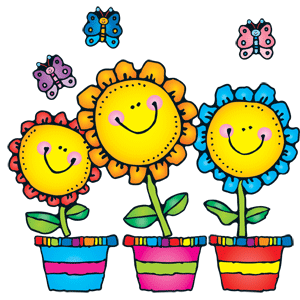 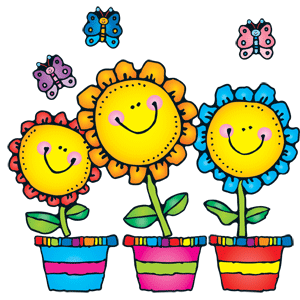                                Agenda                               April 22, 2019Welcome – Christine DavisParent Special Education Handbook – Annela SolizCareer Preparation Class – Kate WeberMikey’s Book – Ms. MonroyThank you and Survey OtherReminder:  SEPAC Meeting – Thursday, April 25 @ 6:30  